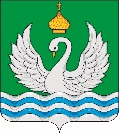 ГЛАВАСЕЛЬСКОГО ПОСЕЛЕНИЯ ЛОКОСОВОСургутского муниципального районаХанты-Мансийского автономного округа – ЮгрыПОСТАНОВЛЕНИЕ«28 » апреля  2023 года                                                                                                           №14-пг                                                    с. ЛокосовоО      назначении     публичных    слушанийпо  проекту  решения       Совета депутатов сельского     поселения   Локосово  «Об исполнении бюджета сельского поселения Локосово за 2022 год»          В соответствии со статьёй 28 Федерального закона от 06 октября                2003 года № 131-ФЗ «Об общих принципах организации                           местного самоуправления Российской Федерации», на основании           статьи 11 устава сельского поселения Локосово и в целях обеспечения участия населения сельского поселения Локосово в осуществлении местного самоуправления:          1. Назначить публичные слушания по проекту решения Совета    депутатов сельского поселения Локосово «Об исполнении бюджета      сельского поселения Локосово за 2022 год» согласно приложению 1 к настоящему постановлению на 29 мая 2023 года в 17.30 часов в                  здании муниципального казенного учреждения культуры "Локосовский      центр досуга и творчества", по адресу: с. Локосово, улица Центральная,           дом № 44.         2. Создать организационный комитет по проведению публичных слушаний по проекту решения «Об исполнении бюджета сельского поселения Локосово за 2020 год» согласно приложению 2 к настоящему постановлению.         3. Предложения и замечания по проекту решения «Об исполнении бюджета сельского поселения Локосово за 2020 год» принимаются до 16.00 часов 28 мая 2021 года по адресу: с. Локосово, улица Заводская, дом 5, в здании администрации сельского поселения Локосово.         4. Обнародовать настоящее постановление одновременно с проектом  решения Совета депутатов сельского поселения Локосово «Об исполнении бюджета сельского поселения Локосово за 2020 год».5. Контроль за исполнением настоящего постановления оставляю за собой.Глава  сельского поселения							   И.В. Романов  Приложение 1 к  постановлению главы сельского поселения Локосовоот «28» апреля 2023 года №14 -пгРЕШЕНИЕ СОВЕТА ДЕПУТАТОВ СЕЛЬСКОГО ПОСЕЛЕНИЯ ЛОКОСОВО - проект(нормативный  правовой акт)«28» апреля 2023 года 								       № 14   с. ЛокосовоОб исполнении бюджетасельского поселения Локосовоза 2022 годВ соответствии со статьёй 264.6 Бюджетного кодекса Российской Федерации, решением Совета депутатов сельского поселения Локосово от 29 апреля 2016 года № 81 «Об утверждении Положения о бюджетном процессе в муниципальном образовании сельское поселение Локосово»Совет депутатов сельского поселения Локосово решил:1.     Утвердить отчёт об исполнении бюджета сельского поселения Локосово за 2022 год по доходам в сумме 52 388,5 тыс. рублей, по расходам в сумме 50 137,6 тыс. рублей с превышением расходов над доходами (профицит бюджета сельского поселения Локосово) в сумме 2 250,9 тыс. рублей с показателями:-  по доходам бюджета сельского поселения Локосово за 2022 год по кодам классификации доходов бюджетов согласно приложению 1;- по расходам бюджета сельского поселения Локосово за 2022 год по разделам, подразделам, целевым статьям (муниципальным программам и непрограммным направлениям деятельности), группам и подгруппам видов расходов согласно приложению 2;-  по расходам бюджета сельского поселения Локосово за 2022 год по разделам и подразделам классификации расходов бюджетов согласно приложению 3;- по источникам финансирования дефицита бюджета сельского поселения Локосово по кодам классификации источников финансирования дефицитов бюджетов за 2022 год согласно приложению 4.2.  Обнародовать настоящее решение на официальном сайте муниципального образования сельское поселение Локосово.3.   Настоящее решение вступает в силу после его официального обнародования на официальном сайте муниципального образования сельское поселение Локосово.Глава сельского поселения	                                                               И.В. Романов                                                                                                     Приложение 2 к постановлению главы сельского поселения Локосово                                                                                                           от «28» апреля  2023 года №14 -пгСОСТАВорганизационного комитета по проведению публичных слушанийРоманов Игорь Владимирович – глава сельского поселения Локосово, председатель организационного комитета;Широкова Наталья Георгиевна - главный специалист административно-организационной службы администрации сельского поселения Локосово, секретарь организационного комитета;Кушников Валерий Сергеевич – депутат Совета депутатовсельского поселения Локосово;Бугров Иван Николаевич – депутат Совета депутатов сельского поселения Локосово;Бахлыкова Лилия Валерьевна – депутат Совета депутатов сельскогопоселения Локосово.